文書作成（２）筑波 花子（学籍番号0000000）マイクロソフト・ワードでは， さらに，表を描いたり，図を取り込んだりすることが簡単にできます．表１は筑波大学の学類構成（部分）を表しています．また，図１は筑波大学のロゴです．表 1 筑波大学の学類構成（部分）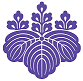 図 1　筑波大学のロゴ他に，簡単な図を描くツールや，装飾豊かなテキストを描くこともできます．数式も奇麗に書くことができます．ワードアート　　数式（「挿入」→「テキストのオブジェクト」→「Microsoft数式3.0」）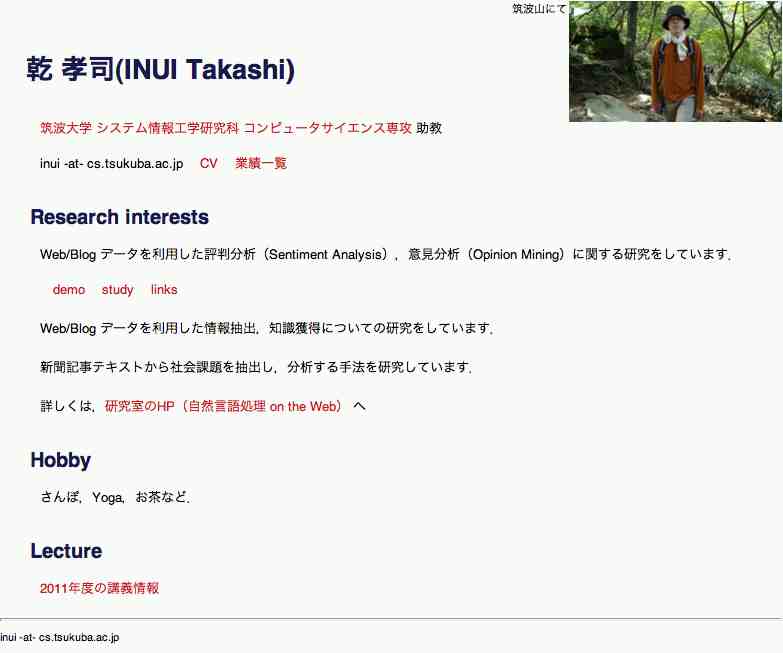 http://www.nlp.mibel.cs.tsukuba.ac.jp/~inui/index.html から引用	図 2　わたしのホームページ情報学群人間学群生命環境学群情報科学類教育学類生物学類情報メディア創成学類心理学類生物資源学類知識情報・図書館学類障害科学類地球学類